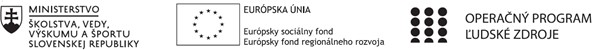 Správa o činnosti pedagogického klubuPrílohy:Prezenčná listina zo stretnutia pedagogického klubu.Fotodokumentácia.Príloha správy o činnosti pedagogického klubuPREZENČNÁ LISTINAMiesto konania stretnutia: Obchodná akadémia, Veľká okružná 32, ŽilinaDátum konania stretnutia: 09. 05. 2022Trvanie stretnutia: od 16:00 hod 	do 19:00 hodZoznam účastníkov/členov pedagogického klubu:Meno prizvaných odborníkov/iných účastníkov, ktorí nie sú členmi pedagogického klubu a podpis/y:Príloha správy o činnosti pedagogického klubuFotodokumentácia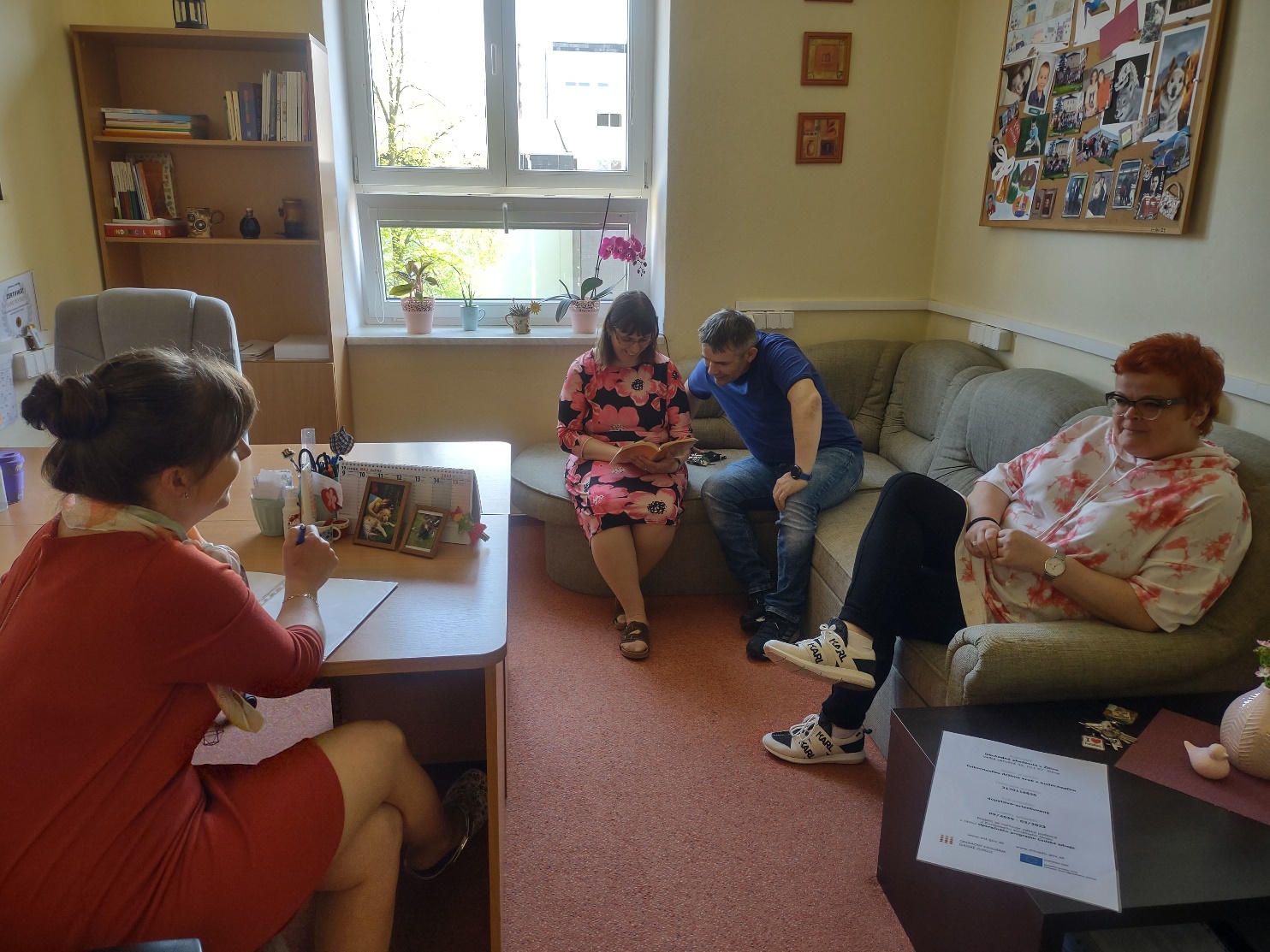 1. 	Prioritná osVzdelávanie2. 	Špecifický cieľ1.1.1 Zvýšiť inkluzívnosť a rovnaký prístup kukvalitnému vzdelávaniu a zlepšiť výsledky a kompetencie detí a žiakov3. 	PrijímateľObchodná akadémia v Žiline4. 	Názov projektuOdbornosťou držíme krok s budúcnosťou5. 	Kód projektu ITMS2014+312011Z8306. 	Názov pedagogického klubuPedagogický klub vyučujúcich matematiky, informatiky a slovenského jazyka a literatúry7. 	Dátum stretnutia pedagogického klubu09. 05. 20228. 	Miesto stretnutia pedagogického klubu  Obchodná akadémia, Veľká okružná 32, Žilina9. 	Meno koordinátora pedagogického klubuIng. Rudolf Zrebný10. 	Odkaz na webové sídlo zverejnenej správywww.oavoza.sk11. Manažérske zhrnutie: Na stretnutí pedagogického klubu členovia diskutovali o využití medzipredmetových vzťahov pri tvorbe pozvánky, videopozvánky a o tom, ako vytvoriť pozvánku obsahujúcu čo najviac nevyhnutných informácií. Tiež analyzovali tvorbu a prínosy pozvánky v praxi.12. Hlavné body, témy stretnutia, zhrnutie priebehu stretnutia:Privítanie členov pedagogického klubuOboznámenie sa s rámcovým programom stretnutiaDiskusia:Počas stretnutia členovia pedagogického klubu diskutovali o využití medzipredmetových vzťahov pri tvorbe pozvánky, videopozvánky a o tom, ako vytvoriť pozvánku obsahujúcu čo najviac nevyhnutných informácií.  Na vytvorenie kvalitnej videopozvánky je nevyhnutné dodržiavať niekoľko zásad: dôsledne si stanoviť tému, hlavnú myšlienku a vymedziť rozsahu námetu, určiť cieľovú skupinu a spôsob sprístupnenia, definovať, aký výsledok (účinok, efekt) očakávame od pripravovaného videa, premyslieť si výslednú úpravu a mieru využitia video efektov, pripraviť si hovorené slovo a časové zosúladenie s dĺžkou záberov, zvoliť si výstižné a primerané zábery a ich logickú následnosť. Nesmie sa zabudnúť ani na vhodné osvetlenie a natočenie záberov viackrát. Na základe uvedeného členovia klubu skonštatovali, že pri takejto forme musia žiaci využiť medzipredmetové prepojenie predmetov slovenský jazyk a literatúra, informatika a ekonomika, konkrétne zacielená na oblasť marketingu, keďže videopozvánka je zároveň aj určitým druhom reklamy. Okrem medzipredmetového prepojenia sa u žiakov rozvíja tvorivosť a praktické prepojenie teoretických vedomostí s praxou. V súčasnosti sa viac preferuje videopozvánka. Medzi dôvody, ktoré hovoria v jej prospech členovia klubu uviedli nasledovné:Zrakom absorbujeme väčšinu informácií – celých 83%. Všetci milujeme pozerať sa na krásu.Sluchom dostávame ďalších 11% všetkých informácií. Slovo a hudba vie poriadne rozcítiť.Zapojenie viacerých zmyslov pôsobí, že správy sa ukladajú lepšie a udržateľnejšie v mysli prijímateľa. To všetko robí z audiovízie najúspešnejší komunikačný prostriedok všetkých čias.13. Závery a odporúčania:Členovia klubu v rámci diskusie dospeli k záveru, že budú využívať túto formu komunikácie aj pri príprave rôznych akcií a podujatí počas školského roka. Medzi najdôležitejšie udalosti, kde je potrebné osloviť čo najširšie spektrum ľudí jednoznačne uviedli Deň otvorených dverí.  14.	Vypracoval (meno, priezvisko)PaedDr. Lenka Kulichová15.	Dátum09. 05. 202216.	Podpis17.	Schválil (meno, priezvisko)JUDr. Jana Tomaníčková18.	Dátum09. 05. 202219.	PodpisPrioritná os:VzdelávanieŠpecifický cieľ:1 . 1 . 1 Zvýšiť inkluzívnosť a rovnaký prístup ku kvalitnému vzdelávaniu a zlepšiť výsledky a kompetencie detí ažiakovPrijímateľ:Obchodná akadémia v ŽilineNázov projektu:Odbornosťou držíme krok s budúcnosťouKód ITMS projektu:312011Z830Názov pedagogického klubu:Pedagogický klub vyučujúcich matematiky, informatiky a slovenského jazyka a literatúryč.Meno a priezviskoPodpisInštitúcia1.Ing. Rudolf ZrebnýOA v Žiline2.PaedDr. Lenka KulichováOA v Žiline3.Mgr. Zdenka DubcováOA v Žiline4.Mgr. Adriana MošatováOA v Žilineč.Meno a priezviskoPodpisInštitúcia